Загальна інформаціяНавчальна дисципліна викладається на четвертому курсі у сьомому семестрі 2. Анотація навчальної дисципліни	Енергія нерозривно пов’язана з життям кожної людини. Не випадково, що за рівнем енергоспоживання на душу населення судять про стан розвитку країни і про благополуччя її громадян. Проблеми енергетики, зумовлені ростом цін на енергоносії, які в свою чергу пов’язані з вичерпністю легкодоступних родовищ органічного і ядерного палива, а також частими аваріями на атомних станціях зумовлюють необхідність аналізу стану споживання енергії на сучасному етапі розвитку суспільства і намітити шляхи енергозабезпечення людства в майбутньому. Крім кількісної характеристики споживання енергії не менш важливим є екологічна і економічна оцінка енергозабезпечення. Вони в першу чергу залежать від науково-технічного рівня технологій видобутку енергоносіїв та перетворення і споживання енергії.
3. Мета навчальної дисципліниПроблеми сучасної енергетики спонукали до пошуку нових шляхів енергозабезпечення людства, одним із яких є повернення до використання енергетичних ресурсів, від яких людство практично відійшло на початку минулого століття – енергії Моря та Землі.Сприяти розвитку у здобувачів вищої освіти отримання знань по вивчення енергетичного потенціалу джерел енергії, методів та засобів перетворення геотермальної, вітрової, та енергії припливів та відпливів Моря.      В результаті вивчення курсу «Застосування енергії Моря та Землі» студенти повиннізнати:класифікацію джерел енергії моря та землі; термінологію, основні поняття дисципліни;енергетичний потенціал джерел енергії;методи та засоби перетворення енергії:  геотермальної, вітру, рік та морів.вміти:застосовувати знання в галузі нетрадиційної енергетики для самостійного створення різних проектів, а також задач спеціального та загально-інженерного профілів;проводити оцінку раціонального використання нетрадиційної енергетики для різник географічних зон. провести експеримент по дослідженню джерел енергії, подати графічно одержані результати і оцінити енергоефективність.Програмні компетентності та результати навчання за дисципліноюРобоча програма ЗЕЗМза освітньо-професійною програмою «Нетрадиційні та відновлювальні джерела енергії »: ЗК-1, ЗК-2, ЗК-3, ЗК-4, ЗК-8,ЗК-12, ЗК-14, ЗК-15, СК-1, СК-3, CK-5, СК-9, СК -12, ПРН-1, ПРН-3, ПРН-5, ПРН-6, ПРН-8, ПРН-12, ПРН-13, ПРН-15, ПРН-16, ПРН-17, ПРН-18, ПРН-20, ПРН-21.Курс «Застосування енергії моря та землі» вивчається за допомогою наступних форм і методів навчання: лекційні заняття, лабораторні і практичні заняття, самостійна робота, консультації. Лекційне заняття охоплюють основний матеріал навчальної дисципліни та передбачає викладення нового теоретичного матеріалу викладачем.Практичне заняття – форма навчального заняття, на якому студенти вивчають лекційний матеріал та опановують практичні навички проведення теплотехнічних вимірів. Викладач організовує дискусії з проблемних питань теорії та практики теплотехнічних вимірювань та приладів.Самостійна робота студента з підготовки до лабораторних занять  та складання модульного контролю забезпечується цілим рядом навчально-методичних матеріалів, які застосовуються при вивченні дисципліни: підручники, навчальні та методичні посібники, конспект лекцій, рекомендована наукова, професійна, монографічна і періодична література. Самостійна робота може виконуватися в бібліотеці, навчальних кабінетах, комп'ютерних класах, а також в домашніх умовах.Зміст навчальної дисципліниРобоча програма ЗЕЗМРоль енергетики в розвитку суспільства. Класифікація джерел енергії моря та землі.Енергетичний потенціал джерел енергії. Основні характеристики та енергетичні показники     сонячної радіації. Класифікація методів перетворення енергії сонячної радіації.Геотермальна енергія. Гідроенергетика. Методи та засоби перетворення вітрової енергії. Фотоенергетика. Основні сучасні технології та обладнання з переробки біомаси.Методи та засоби перетворення геотермальної енергії. Енергія водних ресурсів.Системи акумулювання відновувальних джерел енергії.6. Система оцінювання та інформаційні ресурсиРобоча програма ЗЕЗМВиди контролю: поточний, підсумковий.РЕКОМЕНДОВАНА ЛІТЕРАТУРАРобоча програма ЗЕЗМ1.https://www.sealib.com.ua/engineering/svm/zagoryiko.htm             2.www.sealib.com.ua/question/questshy.html             3.kursak.net/sudovaya-xolodilnaya-texnika-konspekt-lekcij/             4.www.twirpx.com/file/713122/             5.smf.onma.edu.ua/index.php?about_ru             6.https://books.google.com.ua/books?isbn=5458358805             7.https://books.google.com.ua/books?isbn=5458364090 8.www.studfiles.ru/preview/5125548/             8.  mooble onaft edu.ua
7. Політика навчальної дисципліниПолітика всіх навчальних дисциплін в ОНТУ є уніфікованою та визначена з урахуванням законодавства України, вимог ISO 9001:2015, «Положення про академічну доброчесність в ОНТУ» та «Положення про організацію освітнього процесу».Викладач		________________ Олександр ПОДМАЗКО				підписЗавідувач кафедри	________________ Юрій СЕМЕНЮК		                                підпис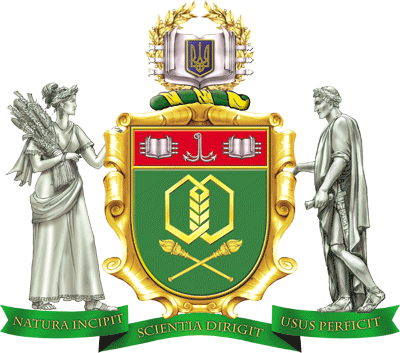 Силабус навчальної дисципліниЗастосування енергії моря та землі Силабус навчальної дисципліниЗастосування енергії моря та землі Силабус навчальної дисципліниЗастосування енергії моря та землі Силабус навчальної дисципліниЗастосування енергії моря та землі Силабус навчальної дисципліниЗастосування енергії моря та землі Силабус навчальної дисципліниЗастосування енергії моря та землі Ступінь вищої освіти:Ступінь вищої освіти:Ступінь вищої освіти:Ступінь вищої освіти:бакалаврбакалаврСпеціальність:Спеціальність:141 Електроенергетика, електротехніка та   електромеханіка      141 Електроенергетика, електротехніка та   електромеханіка      141 Електроенергетика, електротехніка та   електромеханіка      141 Електроенергетика, електротехніка та   електромеханіка      Освітньо-професійна програма:Освітньо-професійна програма:Освітньо-професійна програма:Освітньо-професійна програма:Освітньо-професійна програма:Нетрадиційні та відновлювальні джерела енергії Викладач:Подмазко Олександр Степанович, доцент кафедри екоенергетики, термодинаміки та прикладної екології, кандидат технічних наук, доцентПодмазко Олександр Степанович, доцент кафедри екоенергетики, термодинаміки та прикладної екології, кандидат технічних наук, доцентПодмазко Олександр Степанович, доцент кафедри екоенергетики, термодинаміки та прикладної екології, кандидат технічних наук, доцентПодмазко Олександр Степанович, доцент кафедри екоенергетики, термодинаміки та прикладної екології, кандидат технічних наук, доцентПодмазко Олександр Степанович, доцент кафедри екоенергетики, термодинаміки та прикладної екології, кандидат технічних наук, доцентКафедра:Екоенергетики, термодинаміки та прикладної екології,т. 720-91-85Екоенергетики, термодинаміки та прикладної екології,т. 720-91-85Екоенергетики, термодинаміки та прикладної екології,т. 720-91-85Екоенергетики, термодинаміки та прикладної екології,т. 720-91-85Екоенергетики, термодинаміки та прикладної екології,т. 720-91-85Про файл викладачаПро файл викладачаПро файл викладача Контакт: e-mail: apodmazko@ukr.net, 0507007086 Контакт: e-mail: apodmazko@ukr.net, 0507007086 Контакт: e-mail: apodmazko@ukr.net, 0507007086Тип дисципліни - обов’язкова Мова викладання - українськаКількість кредитів - 4,5, годин - 135Кількість кредитів - 4,5, годин - 135Кількість кредитів - 4,5, годин - 135Кількість кредитів - 4,5, годин - 135Кількість кредитів - 4,5, годин - 135Аудиторні заняття, годин:всьоголекціїлекціїпрактичніденна50242426заочна8444Самостійна робота, годинДенна -85Денна -85Заочна - 127Заочна - 127Розклад занятьВид роботи, що підлягає        контролюОцінні балиОцінні балиОцінні балиОцінні балиФорма навчанняФорма навчанняФорма навчанняФорма навчанняФорма навчанняФорма навчанняФорма навчанняФорма навчанняФорма навчанняФорма навчанняФорма навчанняВид роботи, що підлягає        контролюОцінні балиОцінні балиОцінні балиОцінні балиденнаденнаденнаденнаденнаденназаочназаочназаочназаочназаочнаВид роботи, що підлягає        контролюminд/зminд/зmaxд/зmaxд/зКільк. робіт, одиницьКільк. робіт, одиницьСумарні балиСумарні балиСумарні балиСумарні балиКільк. робіт, одиниць Кільк. робіт, одиниць Кільк. робіт, одиниць Сумарні балиСумарні балиВид роботи, що підлягає        контролюminд/зminд/зmaxд/зmaxд/зКільк. робіт, одиницьКільк. робіт, одиницьminminmaxmaxКільк. робіт, одиниць Кільк. робіт, одиниць Кільк. робіт, одиниць minmax1223344556677789_6___ семестр (номер семестру)_6___ семестр (номер семестру)_6___ семестр (номер семестру)_6___ семестр (номер семестру)_6___ семестр (номер семестру)_6___ семестр (номер семестру)_6___ семестр (номер семестру)_6___ семестр (номер семестру)_6___ семестр (номер семестру)_6___ семестр (номер семестру)_6___ семестр (номер семестру)_6___ семестр (номер семестру)_6___ семестр (номер семестру)_6___ семестр (номер семестру)_6___ семестр (номер семестру)_6___ семестр (номер семестру)ЕКЗАМЕНАЦІЙНИЙ КРЕДИТ “ Застосування енергії моря та землі ”(назва)ЕКЗАМЕНАЦІЙНИЙ КРЕДИТ “ Застосування енергії моря та землі ”(назва)ЕКЗАМЕНАЦІЙНИЙ КРЕДИТ “ Застосування енергії моря та землі ”(назва)ЕКЗАМЕНАЦІЙНИЙ КРЕДИТ “ Застосування енергії моря та землі ”(назва)ЕКЗАМЕНАЦІЙНИЙ КРЕДИТ “ Застосування енергії моря та землі ”(назва)ЕКЗАМЕНАЦІЙНИЙ КРЕДИТ “ Застосування енергії моря та землі ”(назва)ЕКЗАМЕНАЦІЙНИЙ КРЕДИТ “ Застосування енергії моря та землі ”(назва)ЕКЗАМЕНАЦІЙНИЙ КРЕДИТ “ Застосування енергії моря та землі ”(назва)ЕКЗАМЕНАЦІЙНИЙ КРЕДИТ “ Застосування енергії моря та землі ”(назва)ЕКЗАМЕНАЦІЙНИЙ КРЕДИТ “ Застосування енергії моря та землі ”(назва)ЕКЗАМЕНАЦІЙНИЙ КРЕДИТ “ Застосування енергії моря та землі ”(назва)ЕКЗАМЕНАЦІЙНИЙ КРЕДИТ “ Застосування енергії моря та землі ”(назва)ЕКЗАМЕНАЦІЙНИЙ КРЕДИТ “ Застосування енергії моря та землі ”(назва)ЕКЗАМЕНАЦІЙНИЙ КРЕДИТ “ Застосування енергії моря та землі ”(назва)ЕКЗАМЕНАЦІЙНИЙ КРЕДИТ “ Застосування енергії моря та землі ”(назва)ЕКЗАМЕНАЦІЙНИЙ КРЕДИТ “ Застосування енергії моря та землі ”(назва)Робота на лекціяхРобота на лекціях 1 12 2 15 15 15 15 303010101020Виконання лабораторних   робітВиконання лабораторних   робіт - -- - - - - - ---- - -Робота на практичних / семі-нарських заняттяхРобота на практичних / семі-нарських заняттях 1 12 2 5 5 5 5 10 10 55510Опрацювання тем, не винесених на лекціїОпрацювання тем, не винесених на лекції0.50.5114422444224Підготовка до лабораторних / практичних занять Підготовка до лабораторних / практичних занять 0.50.5114422442112*Виконання  індивідуальних завдань *Виконання  індивідуальних завдань  6 610 10 116 6 10 10  16 6 10  Проміжна сума Проміжна сума30305858 26 26   50  Модульний контроль у поточному семестрі   Модульний контроль у поточному семестрі 20/2020/20 40/45 40/45–– 20 20 27 27–  29  29   38 Контроль результатів дистан-ційного модулю Контроль результатів дистан-ційного модулю 10/- 10/-15/-15/-10-10-1515  5  5   10Рейтинг за творчі здобуткистудентівРейтинг за творчі здобуткистудентів-/--/-10/-10/---1010--    2Оцінка за змістові модуліОцінка за змістові модулі––––––6060100100–6060100